VSTUPNÍ ČÁSTNázev komplexní úlohy/projektuObchodní dopisy v normalizované úpravěKód úlohy99-u-3/AH99Využitelnost komplexní úlohyKategorie dosaženého vzděláníH (EQF úroveň 3)L0 (EQF úroveň 4)M (EQF úroveň 4)Skupiny oborů99 - PrůřezovéVazba na vzdělávací modul(y)Obchodní dopisy v normalizované úpravěŠkolaObch.akademie a Jazyk.škola s právem SJZ, Bartošova, Přerov 2Klíčové kompetenceKomunikativní kompetence, Personální a sociální kompetenceDatum vytvoření31. 01. 2020 16:14Délka/časová náročnost - Odborné vzdělávání20Délka/časová náročnost - Všeobecné vzděláváníPoznámka k délce úlohyRočník(y)1. ročník, 2. ročník, 3. ročník, 4. ročníkŘešení úlohyindividuálníCharakteristika/anotaceKomplexní úloha si klade za cíl pomocí testu a pracovních listů prohloubit u žáků získané znalosti a dovednosti v psaní obchodních dopisů v normalizované úpravě.Komplexní úloha je rozdělena do dílčích částí, které jsou uvedeny ve formuláři komplexní úlohy. Zadání a řešení jsou uvedeny v jednotlivých přílohách. JÁDRO ÚLOHYOčekávané výsledky učeníŽák:používá odbornou terminologii dle normy ČSN 016910vyřeší test – dopis dle ČSN 016910prostuduje pracovní listy a vypracuje úkoly. Na základě zadání sestaví nevyžádanou nabídku, poptávku a žádost.Specifikace hlavních učebních činností žáků/aktivit projektu vč. doporučeného časového rozvrhuJak psát obchodní dopisy v normalizované úpravě
	sleduje prezentaci pracovního listu – jak psát obchodní dopisyreaguje na dotazy vyučujícíhosamostatně vyřeší zadaný testNabídka
	sleduje prezentaci pracovního listu – nabídka reaguje na dotazy vyučujícíhodle zadání samostatně navrhne dopis – nevyžádaná nabídkaPoptávka
	sleduje prezentaci pracovního listu – poptávka reaguje na dotazy vyučujícíhodle zadání samostatně navrhne dopis – poptávkaŽádostsleduje prezentaci pracovního listu – žádost reaguje na dotazy vyučujícíhodle zadání samostatně navrhne dopis – žádostDoporučený časový rozvrh pro každou část činí 3 vyučovací hodiny. Dále se doporučuje domácí příprava v rozsahu až 8 hodin.Metodická doporučení1. dílčí částprezentace slouží k vysvětlení a procvičení normyČSN 016910učitel zodpovídá na případné dotazy k dané problematicežáci se aktivně zapojují a opakují si získané teoretické poznatkyžák konkrétní odpovědi obhájí před učitelem a třídouučitel zkontroluje správnost jeho výsledků ve vyřešeném testu2. dílčí částpracovní list slouží opakování a postupnému zapamatování učiva – nabídka (nevyžádaná, vyžádaná)učitel vede žáky k samostatné činnosti, zodpoví případné dotazy žáků k dané problematiceučitel dohlíží na průběh činnosti a konzultuje se žáky jejich chybyučitel zkontroluje správnost dopisu – nevyžádaná nabídka3. dílčí částpracovní list slouží opakování a postupnému zapamatování učiva – poptávkaučitel vede žáky k samostatné činnosti, zodpoví případné dotazy žáků k dané problematiceučitel dohlíží na průběh činnosti a konzultuje se žáky jejich chybyučitel zkontroluje správnost dopisu – poptávka4. dílčí částpracovní list slouží opakování a postupnému zapamatování učiva – žádostučitel vede žáky k samostatné činnosti, zodpoví případné dotazy žáků k dané problematiceučitel dohlíží na průběh činnosti a konzultuje se žáky jejich chybyučitel zkontroluje správnost dopisu – žádostZpůsob realizaceteoretická, průřezová, povinnáPomůckyTechnické vybavení:počítačeMS Word, či jiný textový editordataprojektorplátno na promítáníUčební pomůcky učitele:norma ČSN 016910zadání komplexní úlohy - počet vyhotovení odpovídá počtu žáků ve tříděUčební pomůcky pro žáka:norma ČSN 016910pracovní listyVÝSTUPNÍ ČÁSTPopis a kvantifikace všech plánovaných výstupůKritéria hodnocení1. dílčí částposuzuje se věcná správnost výkladu pojmů; správná aplikace teoretických poznatků do praktických příkladů; způsob formulace; aktivita žákapředpokládá se spolupráce vyučujícího se žákem, dílčí část se nehodnotí2. dílčí částhodnotí se věcná a formální správnost, aktivní přístup, samostatnost3. dílčí částhodnotí se věcná a formální správnost, aktivní přístup, samostatnost4. dílčí částhodnotí se věcná a formální správnost, aktivní přístup, samostatnostHodnotí se práce ve vyučovacích hodinách a domácí příprava na samostatném modelovém příkladu.Doporučená literaturaPhDr. Emilie Fleischmannová. PhDr.Olga Kuldová, Ing. Rajmund Šedý. Obchodní korespondence pro střední školy. Praha: FORTUNA, 2008, ISBN 978-80-7168-919-5.ČSN 01 6910 (2014) – Úprava dokumentů zpracovaných textovými procesoryPoznámkyObsahové upřesněníOV RVP - Odborné vzdělávání ve vztahu k RVPPřílohyPracovni-list-jak-psat-obchodni-dopisy.docxPracovni-list-test-vc-reseni.docxPracovni-list-poptavka.docxPracovni-list-poptavka-reseni.docxPracovni-list-zadost.docxPracovni-list-zadost-reseni.docxPracovni-list-nabidka.docxPracovni-list-nabidka-reseni.docxMateriál vznikl v rámci projektu Modernizace odborného vzdělávání (MOV), který byl spolufinancován z Evropských strukturálních a investičních fondů a jehož realizaci zajišťoval Národní pedagogický institut České republiky. Autorem materiálu a všech jeho částí, není-li uvedeno jinak, je Vladimíra Trnčáková. Creative Commons CC BY SA 4.0 – Uveďte původ – Zachovejte licenci 4.0 Mezinárodní.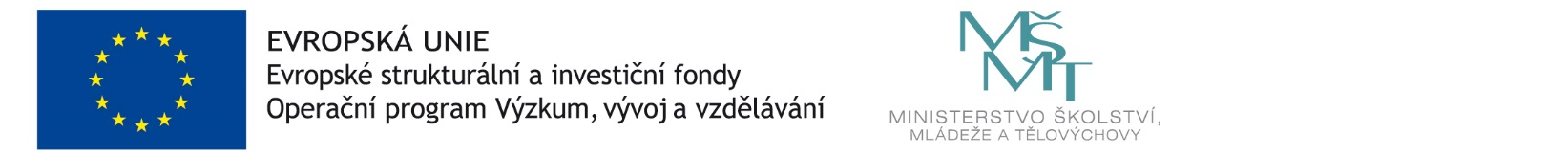 